2023年手术用物、工作服等布匹类用品报价单报价单位（公章）：联系人： 联系方式：                                         报价时间：序号品名规格及印字、其他要求单位年数量报价（元）报价总金额（元）中单长200cm宽110cm，单层、可印字块360皮肤巾长80cm，宽80cm，单层、可印字块540大包布长200cm宽150cm，双层、可印字块400大洞巾长320cm宽210cm，距上端100cm正中处开一40*8cm的孔，孔口上端作红色三角标记，洞口周边长100cm宽60cm部分为双层，其余部分为单层、可印字块90小洞巾（刨宫产）长150cm宽100cm，洞口长30*5cm，洞口居中，双层70*70cm大小、可印字块90包布双层，60cm×60cm、可印字块400包布双层，90cm×90cm、可印字块480包布双层，100cm×60cm、可印字块100包布双层，66cm×41cm、可印字块100产前诊断包洞巾长85cm×宽75cm，中间开一个直径20 cm的圆孔，孔周边贴一块45cm×40cm的布、可印字个50乳腺科手术单孔巾长320cm  宽210cm，单孔，洞长40cm，洞口距洞巾上缘100cm，左右居中，洞口周边长90cm 宽60cm 的部分为双层，其余部分为单层、可印字个10乳腺科手术单孔巾长320cm  宽210cm，双孔，洞口直径15cm，两洞口距离18cm，洞口一侧加盖，可活动，洞口距洞巾上缘100cm，中心双层大小100×80cm，其余均为单层、颜色自选、可印字个10长镊套信封式，双层，长35㎝，宽30㎝、颜色自选、可印字个50压舌板套信封式，双层，长30㎝，宽25㎝、颜色自选、可印字个50脚套单层，长100cm×宽90cm，100cm对折后50cm封死，开口剩50cm×90cm、颜色自选、可印字个100贮槽布袋双层,底部直径35㎝，高40㎝，顶部开口处穿绳子、颜色自选、可印字个130妇科洞巾长110cm×宽95cm，居上40 cm处开一个20 cm×9cm的椭圆竖孔，孔周边贴一块65cm×55cm的布、颜色自选、可印字块220腰穿包洞巾长55cm×宽55cm，中间开一个直径8cm的圆孔，孔周边贴一块35cm×35cm的布、颜色自选、可印字块50中单长80cm宽80cm，双层、颜色自选、可印字块60中包布长140cm，宽140cm，双层、颜色自选 、可印字块800中包布长130cm宽130cm，双层、颜色自选、可印字块10中包布长120cm宽120cm，双层、颜色自选、可印字块160大单长130cm，宽85cm，双层 、颜色自选、可印字块20洞巾长145cm宽90cm，洞口30*30cm，洞口居中，双层、颜色自选、可印字块10脚套单层，长120cm×宽100cm，长对折后封死一端，呈L型，颜色自选、可印字个100病号服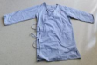 格子或条纹、颜色自选， 100%全棉加厚高密度，成人长款长约90cm，侧边系带，儿童款 40cm、50cm 60c。尺码M~XXXXL，招标后自选、可印字件124病号服儿童版图案， 100%全棉加厚高密度，长款长约40cm、50cm、60cm，侧边系带，样式规格自选、可印字件110分体病号服（配裤子） 样式颜色自选、可印字套110全围手术衣M码 （长120cm）、L码  （长130cm）、XL码（长140cm）、颜色自选、可印字件386普通手术衣M码  （长120cm）、L码  （长130cm）、颜色自选、可印字件145长袖巡回衣夹克装（单件上衣）、M、L、XL、颜色自选、可印字件90长袖巡回衣夹克装（上衣+裤子整套）、颜色自选、可印字件20男医生夏装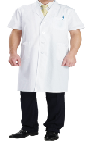 颜色部分：采购方自行选择。
尺码：采购方自行选择
款式部分：
（1）长款短袖--散袖口                   （2）西服领给人严谨庄重感；                        （3）后背有一片缉死装饰腰带
（4）有1个胸兜，2个大兜、均为明贴兜。                                            可印字：单位名称+院徽+工号  件62男医生冬装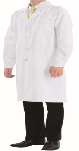 颜色部分：采购方自行选择。
尺码：采购方自行选择
款式部分：
（1）长款长袖--散袖口                   （2）西服领给人严谨庄重感；                        （3）后背有一片缉死装饰腰带
（4）有1个胸兜，2个大兜、均为明贴兜。                                            可印字：单位名称+院徽+工号  件65女医生夏装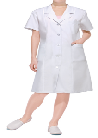 颜色部分：采购方自行选择。
尺码：采购方自行选择
款式部分：
（1）长款短袖--散袖口                   （2）西服领给人严谨庄重感；                        （3）后背有一片缉死装饰腰带
（4）有1个胸兜，2个大兜、均为西服板兜。                                            可印字：单位名称+院徽+工号  件76女医生冬装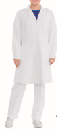 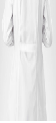 颜色部分：采购方自行选择。
尺码：采购方自行选择
款式部分：
（1）长款长袖--散袖口                   （2）西服领给人严谨庄重感；                        （3）后背有一片缉死装饰腰带
（4）有1个胸兜，2个大兜、均为西服板兜。                                            可印字：单位名称+院徽+工号  件79内穿衣-短袖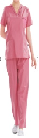 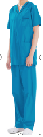 颜色部分：采购方自行选择。
尺码：采购方自行选择     男女款式：采购方自行选择
款式部分： 
（1）上衣V型领口，有1个左胸兜，下面有2个大兜，领口与胸兜口加彩色细牙子装饰；                        
（2）裤子为全松紧裤腰加本料抽绳且抽绳加长长度；                               （3）裤子有2个裤兜，1个右后兜。                                    可印字：单位名称+院徽+科室 件583内穿衣-七分袖颜色部分：采购方自行选择。
尺码：采购方自行选择     男女款式：采购方自行选择
款式部分：                        
（1）7分袖为散袖口；                  （2）上衣V型领口，有1个左胸兜，下面有2个大兜，领口与胸兜口加彩色细牙子装饰；                      
（3）裤子为全松紧裤腰加本料抽绳且抽绳加长长度；                  
（4）裤子有2个裤兜，1个右后兜。                                    可印字：单位名称+院徽+科室 件60内穿衣-长袖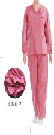 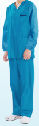 颜色部分：采购方自行选择。
尺码：采购方自行选择。         男女款式：采购方自行选择                   
款式部分：                        
（1）上衣袖子长袖松紧袖口；                  （2）上衣V型领口，有1个左胸兜，下面有2个大兜，领口与胸兜口加彩色细牙子装饰；                      
（2）裤子为全松紧裤腰加本料抽绳且抽绳加长长度；                  
（4）裤子有2个裤兜，1个右后兜。                                    可印字：单位名称+院徽+科室  件233其他纯棉布匹制品100%棉，宽幅1.55米，含人工费、印字费等费用。米150其他涤棉布匹制品50%棉，50%涤，宽幅1.55米，含人工费、印字费等费用。米150备注：本项目为国产产品备注：本项目为国产产品备注：本项目为国产产品备注：本项目为国产产品备注：本项目为国产产品备注：本项目为国产产品备注：本项目为国产产品